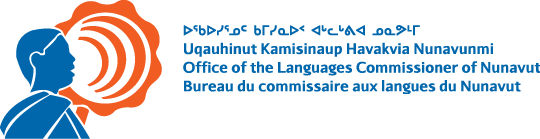 INUIT LANGUAGE PLANINSTRUCTIONSThe following sections are organized according to the different linguistic obligations. For each obligation, you will need to complete an assessment and describe your organization’s initiatives. The assessment describes your organization’s operations and its ability to provide services in the Inuit language on the date the Inuit Language Plan is submitted. This gives the Languages Commissioner context when evaluating your Inuit Language Plan. Based on the assessment, you will need to plan initiatives to meet your Inuit language obligations. Each section will require a description of the measures and actions your organization plans to accomplish and the timeline for implementing those measures and actions. If your organization has already carried out steps to achieve its obligations, this can be described in the “Measures/actions” section, indicating the target date as “completed”. Please submit this document to the Office of the Languages Commissioner at:If you have any questions about this form or the process, please contact us by email at langcom@langcom.nu.ca or by phone at 867 975-5080 or 1-877-836-2280 (toll-free). Reception services and customer or clients servicesNotices, warnings or instructionsMonthly bills, invoices and similar demandsI certify that the information contained in this application, and all other attached documentation is accurate and true in all respects. I understand that any approval of the Inuit Language Plan obtained based on inaccurate or false information can result in the revocation of the approval.Print name: ______________________Title: ____________________________Signature: ________________________Date: ____________________________Emaillangcom@langcom.nu.caMailPO Box 309Iqaluit, NUX0A 0H0Fax867-979-7969INFORMATION ABOUT THE ORGANIZATIONINFORMATION ABOUT THE ORGANIZATIONINFORMATION ABOUT THE ORGANIZATIONINFORMATION ABOUT THE ORGANIZATIONType of entity: Corporation Partnership Union Sole-proprietorship Society Municipality Association Cooperative Federal institution OtherPlease specify:	Number of offices:Locations of offices:What is your organization’s sector of activity?Describe the services your organization provides to the public:Does your organization currently have policies in place respecting communications with or delivery of services to the public in the Inuit language?What are your organization’s current practices for communicating with or delivering services to the public in the Inuit language?CONTACT INFORMATION CONTACT INFORMATION  OBLIGATIONS FOR ALL ORGANIZATIONS  OBLIGATIONS FOR ALL ORGANIZATIONS  OBLIGATIONS FOR ALL ORGANIZATIONS  OBLIGATIONS FOR ALL ORGANIZATIONS  OBLIGATIONS FOR ALL ORGANIZATIONS SIGNSSIGNSSIGNSSIGNSSIGNSAssessmentAssessmentAssessmentAssessmentAssessmentWhen the Inuit language is at least as prominent as other languages used, indicate it with (+); if not, please use (-).When the Inuit language is at least as prominent as other languages used, indicate it with (+); if not, please use (-).When the Inuit language is at least as prominent as other languages used, indicate it with (+); if not, please use (-).When the Inuit language is at least as prominent as other languages used, indicate it with (+); if not, please use (-).When the Inuit language is at least as prominent as other languages used, indicate it with (+); if not, please use (-).Always availableSometimes availableNever availableNot applicableSigns on buildingsSigns on vehiclesHours of operation signsParking signsDirectional signsSigns identifying services or groups of productsExit signs  Emergency signsOther:InitiativesInitiativesMeasures/actionsTarget datePOSTERS AND COMMERCIAL ADVERTISINGPOSTERS AND COMMERCIAL ADVERTISINGPOSTERS AND COMMERCIAL ADVERTISINGPOSTERS AND COMMERCIAL ADVERTISINGPOSTERS AND COMMERCIAL ADVERTISINGAssessmentAssessmentAssessmentAssessmentAssessmentWhen the Inuit language is at least as prominent as other languages used, indicate it with (+); if not, please use (-).When the Inuit language is at least as prominent as other languages used, indicate it with (+); if not, please use (-).When the Inuit language is at least as prominent as other languages used, indicate it with (+); if not, please use (-).When the Inuit language is at least as prominent as other languages used, indicate it with (+); if not, please use (-).When the Inuit language is at least as prominent as other languages used, indicate it with (+); if not, please use (-).Always availableSometimes availableNever availableNot applicablePostersFlyers or brochuresPromotional materialsRadio adsTelevision adsNewspaper adsSocial media advertising/postsOther:InitiativesInitiativesMeasures/actionsTarget dateRECEPTION SERVICES AND CUSTOMER OR CLIENT SERVICESRECEPTION SERVICES AND CUSTOMER OR CLIENT SERVICESRECEPTION SERVICES AND CUSTOMER OR CLIENT SERVICESRECEPTION SERVICES AND CUSTOMER OR CLIENT SERVICESRECEPTION SERVICES AND CUSTOMER OR CLIENT SERVICESAssessmentAssessmentAssessmentAssessmentAssessmentAlways availableSometimes availableNever availableNot applicableCorrespondenceClient greeting – in personClient greeting – by phoneVoicemail messagesOnline customer or client servicesOther:STAFFINGTOTALTOTALINUIT LANGUAGE-SPEAKING INUIT LANGUAGE-SPEAKING Number of staff working for your organizationNumber of staff providing reception servicesNumber of staff providing customer or client services  InitiativesInitiativesMeasures/actionsTarget date OBLIGATIONS ON ORGANIZATIONS PROVIDING PARTICULAR SERVICES  OBLIGATIONS ON ORGANIZATIONS PROVIDING PARTICULAR SERVICES Do you offer essential services such as emergency, rescue, similarly urgent services or interventions, including intake or dispatch services? Yes                                    NoDo you offer health, medical or pharmaceutical services? Yes                                    NoDo you offer household, residential or hospitality services, including: restaurant, hotel, lodging, residential, housing services? Yes                                    NoDo you offer basic services to a household, including the supply of electricity, fuel, water and telecommunications? Yes                                    NoIf you answered yes to any of the previous questions, you must complete all the tables of this section. If you answered no, please skip to section 4. If you answered yes to any of the previous questions, you must complete all the tables of this section. If you answered no, please skip to section 4. Notices, warnings or instructionsNotices, warnings or instructionsNotices, warnings or instructionsNotices, warnings or instructionsNotices, warnings or instructionsAssessmentAssessmentAssessmentAssessmentAssessmentAlways availableSometimes availableNever availableNot applicableNoticesWarningsRestaurant menusHotel room instructionsDrug use instructionsInstructions on servicesOther:InitiativesInitiativesMeasures/actionsTarget dateMonthly bills, invoices and similar demandsMonthly bills, invoices and similar demandsMonthly bills, invoices and similar demandsMonthly bills, invoices and similar demandsMonthly bills, invoices and similar demandsAssessmentAssessmentAssessmentAssessmentAssessmentAlways availableSometimes availableNever availableNot applicableMonthly billsInvoicesWater supply monthly billsFuel supply monthly billsTelecommunications monthly billsOther:InitiativesInitiativesMeasures/actionsTarget date COMMUNICATION OF THE PLANHow will you let your clients know about your Inuit Language Plan?How will you let your clients know they can communicate with you in the Inuit language?